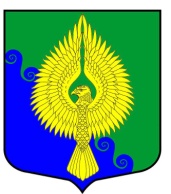 Внутригородское муниципальное образованиеСанкт-Петербургамуниципальный округ ЮНТОЛОВОМестная Администрация(МА МО МО Юнтолово)ПОСТАНОВЛЕНИЕпроект	 								№  01-18 / проектО внесении изменений в Постановление Местной Администрации МО МО Юнтолово 
от 27.06.2019 г. № 01-18/21 «Об утверждении порядка применения дисциплинарных взысканий к муниципальным служащим Местной Администрации МО МО Юнтолово»В целях приведения в соответствие с действующим законодательствомМестная Администрация постановила:1. Внести следующие изменения в Постановление Местной Администрации МО МО Юнтолово от 27.06.2019 г. № 01-18/21 «Об утверждении порядка применения дисциплинарных взысканий к муниципальным служащим Местной Администрации МО МО Юнтолово» (далее - Порядок):1.1. В пункте 2.1. Порядка слово «работодатель» заменить на слова «представитель нанимателя (работодатель)».1.2. В пункте 4.1. Порядка слово «работодателем» заменить на слова «представителем нанимателя (работодателем)».1.3. В пункт 4.1. Порядка добавить подпункт 5 следующими словами: «5) доклада подразделения кадровой службы соответствующего муниципального органа по профилактике коррупционных и иных правонарушений о совершении коррупционного правонарушения, в котором излагаются фактические обстоятельства его совершения, и письменного объяснения муниципального служащего только с его согласия и при условии признания им факта совершения коррупционного правонарушения (за исключением применения взыскания в виде увольнения в связи с утратой доверия)».1.4. В пункте 4.2. Порядка слово «работодатель» заменить на слова «представитель нанимателя (работодатель)».1.5. Изложить в следующей редакции пункт 4.4. Порядка: «4.4. Взыскания, предусмотренные пунктами 2.1, 2.3 и разделом 3 настоящего Порядка, применяются не позднее одного месяца со дня обнаружения проступка или поступления информации о совершении муниципальным служащим коррупционного правонарушения, не считая периода временной нетрудоспособности муниципального служащего, пребывания его в отпуске, других случаев его отсутствия на службе по уважительным причинам, а также времени проведения проверки и рассмотрения ее материалов комиссией по соблюдению требований к служебному поведению лиц, замещающих муниципальные должности муниципальной службы и урегулированию конфликта интересов в Местной Администрации МО МО Юнтолово.Дисциплинарное взыскание за несоблюдение ограничений и запретов, неисполнение обязанностей, установленных законодательством Российской Федерации о противодействии коррупции, не может быть применено позднее трех лет со дня совершения проступка. В указанные сроки не включается время производства по уголовному делу.»1.6. В пункте 5.2. Порядка слово «работодатель» заменить на слова «представитель нанимателя (работодатель)».2. Настоящее Постановление вступает в силу с момента его официального опубликования.3. Контроль за выполнением настоящего Постановления оставляю за собой.Глава Местной Администрации								Е.Н.Ковба